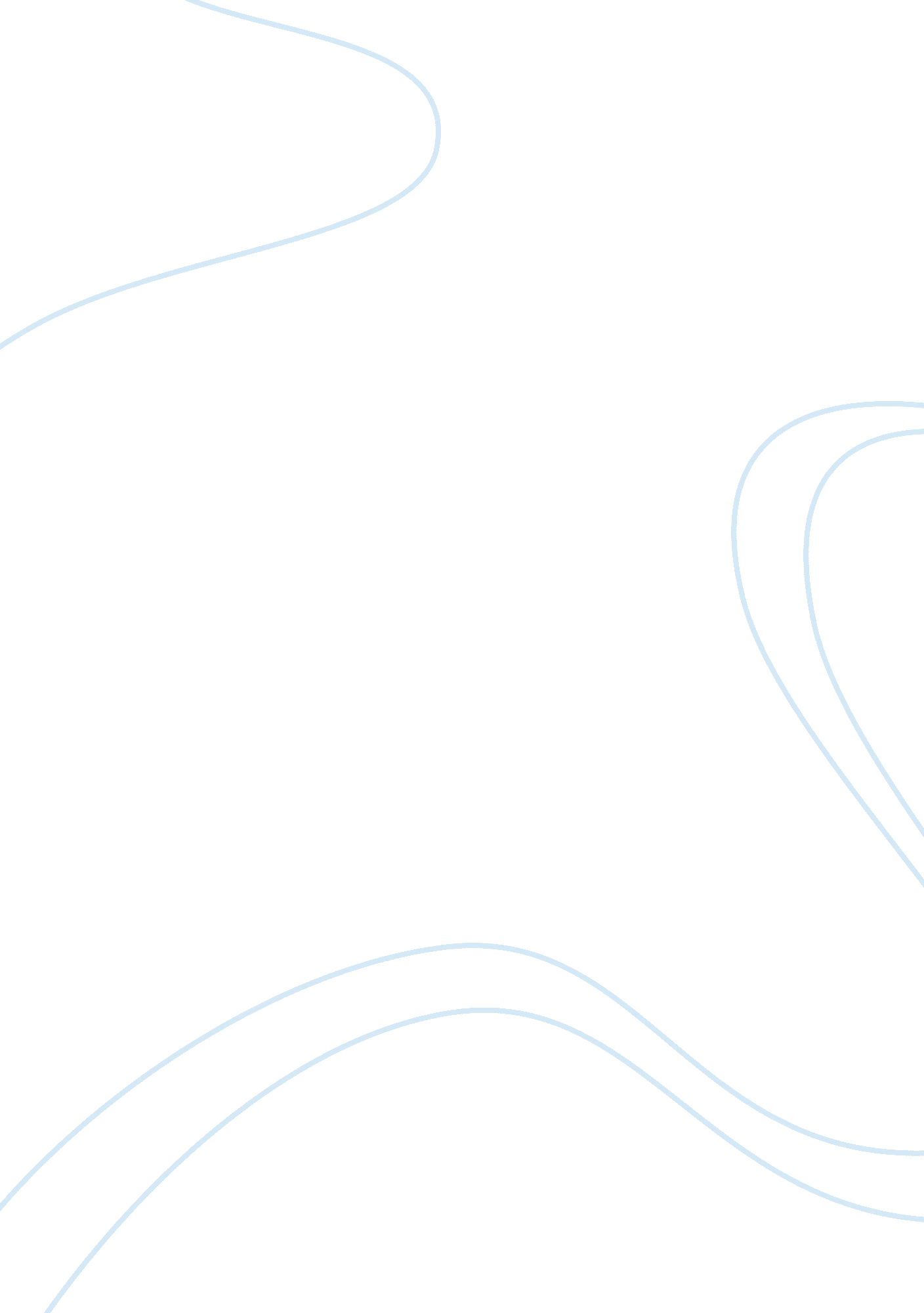 Identity in korean contemporary artArt & Culture, Artists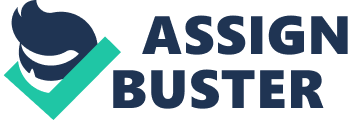 Answer Q). using concrete examples, please discuss the issue of identity as presented in Korean contemporary art Contemporary Art: According to dictionary the meaning of literal meaning of contemporary art is the modern art but generally it includes the art from the World War II till the present or modern art 
Uniqueness in art, particularly for Asian countries like Korea which went all the way through Western influence in the line of creation and expansion in modern art, is often taken as a substitute model to distinguish them from the West. So it changes constantly according to changeover and influence of foreign power, confronted by a new identity. 
In meticulous, modern Asian artists of the post-1990’s facing the double demands of localism in the course of globalization knowing the argument on localism as an abstract tool for post-ideology and multi-value rather than as identity crisis to build a new uniqueness of Asian art. 
In reality, a local identity can be clear only by destructing the dichotomy of true localism can be come up through confined custom and historicity. 
For example, many of contemporary Asian artists – counting artists based in their native soil or abroad are dealing with one’s own civilizing custom with a approach of duality acceptance both history and present. 
Workings of artists which own traditional opinion and motifs such as Zen philosophy, ceramics, packaging cloth, etc. apparent how custom can be conveyed to the modern context and thus re-contextualized. 
IMAGES 
Korean contemporary art 
Photo by Getty Images 
Elliot Smith Contemporary Art 
Work cited 
Kim Youngna; Modern and Contemporary Art in Korea; Hollym (Jan 2005) 
The Journal of Aesthetic Education; Hwa Young Choi Caruso Volume 39, number 3, fall 2005 